Návrh VZN č.1/2022 zverejnený: dňa 7.2.2022 na pripomienkovanie na úradnej tabuli. VZN schválené: na OcZ dňa :.............. uznesením č. ................. VZN vyhlásené: vyvesením dňa na 15 dní na úradnej tabuli . VZN účinné: dňa 1.4.2022Obec  Sebedražie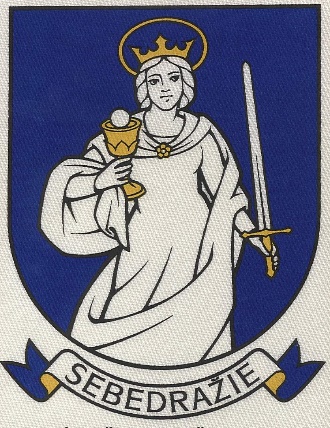 Návrh všeobecne záväzného nariadenia č.  1/2022  o nakladaní s komunálnymi odpadmi a drobnými stavebnými odpadmi na území obce SebedražieObec Sebedražie na základe ustanovenia § 6 Zákona č. 369/1990 Zb. o obecnom zriadení v znení neskorších predpisov a § 81 ods.  8 zákona č. 79/2015 Z. z. o odpadoch a o zmene a doplnení niektorých zákonov vydáva toto Všeobecne záväzné nariadenie (ďalej len „VZN“) I. ČasťÚvodné ustanovenieToto všeobecne záväzné nariadenie (ďalej len „nariadenie“) upravuje v súlade s hierarchiou odpadového hospodárstva podrobnosti o nakladaní s komunálnymi odpadmi na území obce, najmä o nakladaní so zmesovým komunálnym odpadom, o spôsobe zberu a prepravy komunálnych odpadov a to najmä o nakladaní s biologicky rozložiteľným komunálnym odpadom, o nakladaní s biologicky rozložiteľným kuchynským odpadom a reštauračným odpadom od prevádzkovateľa kuchyne, o spôsobe a podmienkach triedeného zberu komunálnych odpadov, najmä zberu elektroodpadov z domácností, odpadov z obalov a odpadov z neobalových výrobkov zbieraných spolu s obalmi, použitých prenosných batérií a akumulátorov a automobilových batérií a akumulátorov, veterinárnych liekov a humánnych liekov nespotrebovaných fyzickými osobami a zdravotníckych pomôcok, jedlých olejov a tukov, o spôsobe zberu objemného odpadu a odpadu z domácností s obsahom škodlivých látok vrátane určenia miesta na ich ukladanie, podrobnosti o spôsobe nahlasovania nezákonne umiestneného odpadu, o prevádzkovaní zberného miesta a o spôsobe zberu drobného stavebného odpadu.II. ČasťZákladné ustanovenia§ 1Základné pravidloZa nakladanie s komunálnymi odpadmi, ktoré vznikli na území obce: zodpovedá obec ak ide o zmesový odpad od pôvodcu,  oddelene vyzbieraný odpad z domácností a s drobnými stavebnými odpadmi, ktoré vznikli na území obce, a to aj v tom prípade, ak nakladanie s určitou zložkou komunálneho odpadu financuje iný subjekt ako obec, ak zákon neustanovuje inak,zodpovedá ako pôvodca odpadu fyzická osoba-podnikateľ a právnická osoba, ak ide o oddelene vyzbieraný odpad z obalov a neobalov, oddelene vyzbieraný odpad na ktorý sa nevzťahuje rozšírená zodpovednosť výrobcov a elektroodpad a použité batérie a akumulátory.§ 2Vymedzenie základných pojmovPôvodca odpadu je každý, ktorého činnosťou vzniká komunálny odpad) a je poplatníkom za komunálne odpady a drobné stavebné odpady  podľa osobitného predpisu.)  Držiteľ odpadu je pôvodca odpadu alebo osoba, ktorá má komunálny odpad v držbe)Systém zberu je spôsob zberu a prepravy komunálneho odpadu na území obce / mesta, spôsob triedenia jednotlivých zložiek komunálneho odpadu, spôsob nakladania s drobnými stavebnými odpadmi, určenie počtu a typu zberných nádob, kontajnerov a určenie miest na ukladanie týchto odpadov za účelom ich zhodnotenia alebo zneškodnenia.Zložka komunálneho odpadu je časť komunálneho odpadu, ktorú možno mechanicky oddeliť a zaradiť ako samostatný druh odpadu. Zložka komunálneho odpadu sa považuje za vytriedenú, ak neobsahuje iné zložky komunálneho odpadu alebo iné nečistoty, ktoré možno zaradiť ako samostatné druhy odpadov.Zložkami komunálnych odpadov v rámci triedeného zberu zavedeného na území obce sa rozumejú:odpady z obalov a odpady z neobalových výrobkov zbieraných spolu s obalmi, ako sú papier, sklo, plasty, kovy a kompozitné obaly na báze lepenkybiologicky rozložiteľný komunálny odpad: kuchynský odpad z domácnostíkuchynský a reštauračný odpad od fyzickej osoby - podnikateľa a právnickej osoby, ktorá prevádzkuje zariadenie spoločného stravovania (ďalej len "prevádzkovateľ kuchyne“), odpad zo záhrad a z parkov vrátane odpadu z cintorínov, napríklad odpad z údržby zelene, ako je lístie, tráva, konáre (ďalej len „odpad zo záhrad“),jedlé oleje a tuky, odpad z domácností s obsahom škodlivých látok,  ktorý svojimi nebezpečnými vlastnosťami znižuje možnosť zhodnotenia komunálneho odpadu a ktorý svojím charakterom zapríčiňuje negatívne vplyvy pri nakladaní s ním, napríklad chemické prípravky z domácností, oleje a tuky, farby, lepidlá, rozpúšťadlá, obaly znečistené týmito zložkami,elektroodpad z domácností, ktorým je elektroodpad, ktorý pochádza z domácností, ako napríklad spotrebná elektronika, informačné technológie a telekomunikačné zariadenia, svietidlá, svetelné zdroje, zariadenia na prehrávanie zvuku alebo obrazu, hudobné zariadenia, elektrické a elektronické náradie, hračky, zariadenia na rekreačné a športové účely, zdravotnícke pomôcky, prístroje na monitorovanie a kontrolu,veľmi malý elektroodpad, ktorým je elektroodpad z domácností uvedený v písmene e) s vonkajším rozmerom najviac 25 cm, použité batérie a akumulátory, ktorými sú: prenosné batérie a akumulátory, napríklad gombíkový článok, súprava batérií alebo akumulátorov, ktoré sú hermeticky uzavreté, môžu sa ručne prenášať aautomobilové batérie a akumulátory, napríklad batérie a akumulátory používané pre štartér, osvetlenie alebo spúšťanie motora vozidla) a jeho osvetlenie,veterinárne lieky a humánne lieky nespotrebované fyzickými osobami a zdravotnícke pomôcky,objemný odpad, ktorým je napríklad nábytok, sanitárne zariadenie, dvere, okno, podlahová krytina, koberec, iné komunálne odpady, ako je odpad z trhovísk, odpad z čistenia ulíc, drobný stavebný odpad, ktorým je odpad z bežných udržiavacích prác) vykonávaných fyzickou osobou alebo pre fyzickú osobu, za ktorý sa platí miestny poplatok za komunálne odpady a drobné stavebné odpady.)Zmesový odpad je nevytriedený komunálny odpad alebo komunálny odpad po vytriedení jednotlivých triedených zložiek komunálneho odpadu v obci.)                                                                                              Zberná nádoba, kontajner, veľkokapacitný kontajner a odpadkový kôš umiestnený na verejnom priestranstve je typizovanou nádobou určenou na ukladanie zložiek komunálneho odpadu za účelom ich prechodného zhromaždenia do doby ich odvozu.Stanovište zbernej nádoby/kontajnera (ďalej len „stanovište“) je zariadenie na nádoby na odpadky) alebo miesto vyhradené na umiestnenie zbernej nádoby/kontajnera, ktoré vyhovuje hygienickým, estetickým a protipožiarnym požiadavkám a je zriadené a vybudované  v súlade s osobitnými predpismi.)  Stále zberné miesto je stanovište zbernej nádoby/kontajnera nachádzajúce sa na verejnom priestranstve alebo v ohradenom  priestranstve, ktoré je sprístupnené držiteľovi odpadu a ktoré je určené obcou / mestom na umiestenie veľkokapacitného kontajnera pre odpad zo záhrad alebo na umiestenie veľkokapacitného kontajnera pre objemný odpad.  Zberné miesto je lokalizované miesto na zber komunálnych odpadov a drobných stavebných odpadov zriadené obcou a prevádzkované obcou.Oprávnená osoba je právnická osoba alebo fyzická osoba - podnikateľ, ktorá má s obcou / mestom uzatvorenú zmluvu podľa osobitného predpisu) na vykonávanie zberu vrátane mobilného zberu a prepravy komunálnych odpadov,  s výnimkou biologicky rozložiteľného kuchynského a reštauračného odpadu od prevádzkovateľa kuchyne. Oprávnenou osobou pre zber odpadov z obalov a odpadov z neobalových výrobkov je  právnická osoba alebo fyzická osoba - podnikateľ, ktorá má okrem zmluvy podľa predchádzajúcej vety uzatvorenú aj zmluvu s organizáciou zodpovednosti výrobcov, s ktorou má obec uzatvorenú zmluvu na prevádzkovanie systému združeného nakladania s odpadmi z obalov a s odpadmi z neobalových výrobkov.Kalendárový zber je zber oddelene zbieranej zložky komunálneho odpadu v určenom čase, ktorú určí obec. Tento zber spočíva v pristavení vozidla alebo zberných nádob v určitom čase najviac na jeden deň, pričom obec o tomto zbere informuje obyvateľov vopred spôsobom v mieste obvyklým.§ 3Spoločné ustanoveniaHierarchia odpadového hospodárstva na území obce je záväzné poradie týchto priorít v súlade s osobitným predpisom): predchádzanie vzniku odpadu,príprava na opätovné použitie,recyklácia,iné zhodnocovanie, napríklad energetické zhodnocovanie,zneškodňovanie.Zber a prepravu komunálneho odpadu a jeho zložiek vrátane výkupu a mobilného zberu možno vykonávať na území obce len na základe zmluvy s obcou, okrem distribútorov vykonávajúcich spätný zber elektroodpadov, použitých batérií a odpadových pneumatík a subjekty vykonávajúce zber elektroodpadu a použitých batérií prostredníctvom zberných miest a na zber oddelene vyzbieraného odpadu z iných zdrojov.Pôvodca odpadu a držiteľ odpadu (ďalej spolu aj ako „držiteľ odpadu“) je povinný:používať zberné nádoby/ kontajnery zodpovedajúce systému zberu,triediť a zhromažďovať komunálny odpad podľa jeho jednotlivých zložiek uvedených  v § 2 ods. 5 tohto nariadenia ukladaním do vyhradených zberných nádob/kontajnerov a veľkokapacitných kontajnerov umiestených na stanovištiach, zberných dvoroch alebo zberných miestach na to určených obcou v súlade s týmto nariadením,vylúčiť zo zmesového odpadu jednotlivé zložky komunálneho odpadu uvedené v § 2 ods. 5 tohto nariadenia,ukladať zmesový odpad do zberných nádob/kontajnerov umiestených výlučne na stanovištiach určených obcou / mestom a označených v písomnom potvrdení o prebratí a dodaní zbernej nádoby/kontajnera podľa § 6 ods. 5 tohto nariadenia, komunálny odpad vkladať do kontajnerov/zberných nádob na to určených tak, aby sa dali uzavrieť a komunálny odpad z nich nevypadával a pri ich vyprázdňovaní neohrozil zdravie a majetok osôb, ukladať komunálny odpad, napríklad ohorok z cigarety, plechovku, papierový odpad a podobne do odpadkových košov na to určených a umiestených na komunikáciách alebo verejných priestranstvách určených obcou tak, aby nedochádzalo k jeho rozptýleniu do okolia.Na území obce sa zavádza triedený zber pre biologicky rozložiteľný kuchynský odpad z domácností pre KBV na ul. Boriny a ul. Cintorínska a ul. Hlavná. nezavádza triedený zber biologického rozložiteľného kuchynského odpadu z domácností pre IBV v obci Sebedražie z dôvodu § 81 ods. 21 písm. b) zákona o odpadoch Triedený zber oddelene zbieranej zložky komunálneho odpadu patriacej do vyhradeného prúdu odpadu z domácností (obaly, neobaly, elektroodpady a použité batérie a akumulátory) financujú výrobcovia uvedených vyhradených výrobkov a nie obec a predmetné náklady sa nezahŕňajú do miestneho poplatku.Obec prostredníctvom svojho webového sídla zverejňuje popis celého systému nakladania s komunálnymi odpadmi vrátane triedeného zberu na území obce a priebežne ho aktualizuje. § 4Zákazy Zakazuje sa ukladať do zberných nádob/kontajnerov horúci popol, uhynuté zvieratá,) horľavý, výbušný odpad,) nebezpečný odpad) a iný odpad, ktorý by svojím zložením ohrozil zdravie a majetok osôb, znečisťovať stanovište a okolie ukladaním odpadov mimo zberných nádob/kontajnerov a odpadkových košov alebo ukladaním odpadov, pre ktoré nie je stanovište určené, napríklad objemný odpad, drobný stavebný odpad,poškodzovať zbernú nádobu/kontajner, jej označenie a premiestňovať ju zo stanovišťa okrem času nevyhnutného na jej vyprázdnenie a údržbu podľa § ... tohto nariadenia,vyberať komunálny odpad alebo jeho jednotlivé vytriedené zložky zo zberných nádob/kontajnerov inou ako oprávnenou osobou,zmiešavať zmesový komunálny odpad s triedeným zložkami komunálnych odpadom a s oddelene zbieraným komunálnym odpadom,spaľovať komunálny odpad na voľnom priestranstve a vo vykurovacích zariadeniach v domácnostiach.III. ČasťNakladanie so zmesovým komunálnym odpadom, drobnými stavebnými odpadmi, spôsob zberu objemného odpadu a odpadu z domácností s obsahom škodlivých látok§ 5Nakladanie so zmesovým komunálnym odpadomNa území obce sa pre pôvodcov zmesového komunálneho odpadu a vlastníkov alebo správcov nehnuteľností, ktorí ukladajú zmesový komunálny odpad do zberných nádob uplatňuje intervalový systém zberu.Zber, prepravu, zhodnocovanie alebo zneškodňovanie zmesového komunálneho odpadu zabezpečuje oprávnená osoba na nakladanie s odpadmi, ktorá má uzatvorenú zmluvu na vykonávanie tejto činnosti s obcou.Obec určuje pre zhromažďovanie komunálneho odpadu jednotný typ zberových nádob:zberné nádoby v objeme 110 l a 1 100 l pre zber komunálneho odpadu,zberné nádoby v objeme  a 120 l sú vo vlastníctve majiteľov alebo užívateľov rodinných domov, prípadne iných nehnuteľností  a v objeme   a 240 l vo vlastníctve obce,plastové farebné vrecia alebo zberné nádoby pre triedený zber jednotlivých zložiek komunálneho odpadu s výnimkou papiera, veľkoobjemové kontajnery pre objemné  odpady a drobné stavebné odpady, papier a biologicky rozložiteľný materiál zberné nádoby v objeme 110 l určené na zber biologicky rozložiteľného kuchynského odpadu sú vo vlastníctve spoločnosti zabezpečujúcej zber Počet a typ zberných nádob a interval odvozu zmesového komunálneho odpadu: každý pôvodca zmesového odpadu je povinný používať typ zberných nádob na zmesový odpad zodpovedajúci systému zberu, ktorý vymedzuje toto nariadenie, zberné nádoby na zmesový komunálny odpad pre rodinné domy zabezpečuje obec. Pri znehodnotení nádoby alebo strate je  vlastník alebo užívateľ rodinného domu  povinný zakúpiť si zberné nádoby – 110 l na obecnom úrade v počte podľa potreby, najmenej však jednej zbernej nádoby na jeden rodinný dom.vlastníkom a nájomníkom bytových  domov sú na zber určené  spoločné zberné nádoby v objeme 1 100 l v takom počte aby na jeden byt pripadalo množstvo min 120 l harmonogram vývozu zberných nádob je 1x za dva týždne O dni zberu zmesových komunálnych odpadov bude obec vopred informovať pôvodcov zmesového komunálneho odpadu v obci obvyklým spôsobom (kalendárom s harmonogramom zberu , úradnými informačnými tabuľami a na webovom sídle obce).Vlastník alebo správca nehnuteľnosti je povinný:na obecnom úrade si objednať potrebný počet zberných nádob zodpovedajúcich systému zberu a prepravy zmesového komunálneho odpadu a vytriedených zložiek komunálneho odpadu,zberné nádoby v deň vývozu pripraviť na verejne prístupnom mieste do 6,00 hod. ráno , v bezprostrednej blízkosti verejnej komunikácie prístupnej pre zberné vozidlo,starať sa o prístup k zberným nádobám a vreciam určeným na triedený zber a o čistotu stanovíšť a okolie zberných nádob a vriec,ukladať zmesový komunálny odpad do zberných nádob a vytriedený komunálny odpad do vriec alebo zberných nádob určených obcou tak, aby sa tieto dali uzatvoriť, aby z nich komunálny odpad nevypadával a pri ich vyprázdňovaní neohrozoval zdravie zamestnancov zmluvne oprávnenej osoby,ukladať objemný odpad, drobný stavebný odpad do veľkoobjemových kontajnerov,miesto stáleho i dočasného umiestnenia nádob na odpad pri bytových domoch určí  majiteľ nehnuteľnosti  po  prerokovaní s obecným úradom.na chodníkoch, parkoviskách a komunikáciách možno nádoby ponechať iba na dobu nevyhnutnú na ich vyprázdnenie. Po vyprázdnení sa musia nádoby ihneď umiestniť na vyhradené miesto. V prípadoch, ak nastanú okolnosti, ktoré znemožňujú prístup a vyprázdnenie nádob na odpad, je majiteľ resp. užívateľ nehnuteľnosti povinný postarať sa o ich premiestnenie a následne po ich vyprázdnení uloženie na vyhradené miesto. Vlastník alebo správca nehnuteľnosti má zakázané:ukladať do zberných nádob tekutý odpad,preťažovať zbernú nádobu – t.j. ukladať do nádob odpad, ktorý prevyšuje 50 kg,spaľovať komunálny odpad v zberných nádobách,poškodzovať zberné nádoby a vrecia,ukladať elektroodpady z domácností vrátane žiariviek a svietidiel, odpady s obsahom škodlivín,  objemný odpad, drobný stavebný odpad, zmesový odpad, triedený komunálny odpad a biologicky rozložiteľný odpad do iných zberných nádob ako sú určené podľa tohto nariadenia,ukladať žeravý popol do zberných nádobukladať do zberných nádob stavebný materiál a kameneObec zneškodňuje komunálny odpad na riadenej skládke odpadov.§ 6Nakladanie s objemným odpadom a drobným stavebným odpadomDržiteľ odpadu je povinný zhromažďovať objemný odpad a drobný stavebný odpad bezpečným spôsobom mimo verejného priestranstva a odovzdať ho na mieste určenom pre zber objemného odpadu alebo pre zber drobného stavebného odpadu.Objemný odpad predstavujú komunálne odpady, ktoré sa svojou veľkosťou nevojdú do klasickej nádoby na zmesový odpad alebo príslušnej nádoby na triedený zber. Sú to hlavne nábytky, staré okná, dvere, nádoby, ak sú súčasťou komunálneho odpadu a pod.Miestom určeným pre zber objemného odpadu je: zberné miesto  na ul. Cintorínska, každú párnu sobotu od 10,00 hod. do 12,00.hod. obec okrem toho zabezpečuje podľa potreby, najmenej však dvakrát do roka (na jar a na jeseň) zber a prepravu objemného odpadu v obci prostredníctvom veľkokapacitných kontajnerov. zberné miesta s veľkoobjemovými  kontajnermi sú spravidla na uliciach Cintorínska, Záhrady,    Priehon, Lúčna a Športová,pristavenie veľkokapacitných kontajnerov a presný dátum zberu objemného odpadu oznámi obec  miestnym rozhlasom, na úradnej tabuli a na webovom sídle obce,zakazuje sa ukladať objemný odpad do zberných nádob a vriec na triedený komunálny odpad a  odkladať ho na verejných priestranstvách.Na území obce je  zavedený množstvový zber drobného stavebného odpadu na zbernom mieste ul. Cintorínska, každú párnu sobotu od 10,00 hod. do 12,00.hod   Prevádzkovateľ zberného miesta zabezpečí odváženie jeho množstva (respektíve odhad na základe prepočtovej tabuľky), vystavenie vážneho lístka na držiteľa odpadu, ktorý je poplatníkom na území obce. Vážny lístok slúži ako podklad pre účely určenia miestneho poplatku obcou podľa osobitného predpisu (VZN o miestnych  daniach a miestnom poplatku za KO a DSO) Zber drobného stavebného odpadu sa uskutočňuje odplatne formou množstvového zberu.Výška poplatku za množstvový zber drobných stavebných odpadov je určená vo všeobecne záväznom nariadení obce Sebedražie o miestnych daniach a miestnom poplatku za komunálne odpady a drobné stavebné odpady.K drobnému stavebnému odpadu, ktorý vyprodukujú občania, patria zmesi betónu, tehál, obkladačiek, dlaždíc, keramiky a pod.Držitelia drobného stavebného odpadu sú povinní odpad pred odovzdaním prednostne vytriediť na jednotlivé zložky -  sklo, kovy, plasty, papier a lepenku.V obci je zavedený zber a preprava drobných stavebných odpadov aj podľa potreby v  prípade podania žiadosti.Zakazuje sa ukladať drobný stavebný odpad do   nádob na zmesový komunálny odpad alebo vedľa nich.Vykonávať zber, prepravu, zhodnocovanie a zneškodňovanie drobných stavebných odpadov môže len organizácia zodpovedná za zber komunálneho odpadu, ktorá má uzatvorenú zmluvu na vykonávanie tejto činnosti s obcou.§ 7Odpad z domácností s obsahom škodlivých látokDržiteľ odpadu je povinný zhromažďovať odpad z domácností s obsahom škodlivých látok, ako sú rozpúšťadlá, oleje, pesticídy, farby, lepidlá alebo iný tekutý komunálny odpad v identifikovateľných (pôvodný obal, pôvodný štítok alebo iné označenie), uzavretých,  pevných obaloch, z ktorých sa odpad neuvoľňuje/nevyteká.Odpad s obsahom škodlivín je zakázané ukladať do zberných nádob alebo vedľa nich a na verejné priestranstvá obce.Zber odpadu z domácností s obsahom škodlivých látok. vykonáva oprávnená osoba pristavením vozidla na mieste a v čase určenom v harmonograme zberu. Držiteľ odpadu odovzdá odpad priamo zamestnancovi oprávnenej osoby.Nakladať s nebezpečnými odpadmi, ktoré vznikli pri podnikateľskej činnosti právnických osôb a fyzických osôb - podnikateľov sú povinné tieto osoby. IV. ČasťTriedený zber zložiek komunálneho odpadu§ 8Elektroodpad z domácnostíDo elektroodpadu patria televízory, rádiá, počítačová, kancelárska a telekomunikačná technika, videá, diskmany, digitálne hodinky, gameboye, variče, ohrievače, kávovary, práčky, elektromotory, ručné elektrické náradie a pod..2.   Zber elektroodpadu z domácností vykonáva oprávnená osoba pristavením vozidla na mieste a v čase určenom v harmonograme zberu. Držiteľ odpadu odovzdá odpad priamo zamestnancovi oprávnenej osoby. Prípadné zberné nádoby pri zbere hradí organizácia zodpovednosti výrobcov alebo výrobca vyhradeného výrobku. 3. Držiteľ elektroodpadu z domácností je povinný odovzdať elektroodpad :distribútorovi do spätného zberu elektroodpadu,na miesto určené obcou v rámci oddeleného zberu elektroodpadu z komunálnych odpadov, ktorý bol zavedený v obci výrobcom elektrozariadení alebo organizáciou zodpovednosti výrobcov elektrozariadení,osobe oprávnenej na zber elektroodpadu,elektroodpad zo svetelných zdrojov a veľmi malý elektroodpad, okrem miest uvedených v tomto odseku aj na zberné miesto elektroodpadu. § 9Zber triedeného odpadu z papiera, skla, plastov, kovov a kompozitné obaly na báze lepenkyZber odpadov z obalov a odpady z neobalových výrobkov zbieraných spolu s obalmi, sa realizuje do 1100 l kontajnerov v častiach  KBV, v časti IBV je zber triedeného odpadu zabezpečovaný  vrecovým spôsobom časovo podľa harmonogramu  stanoveného OZV  - uplatňuje sa rozšírená zodpovednosť výrobcov dohodnutá zmluvne medzi obcou a  OZV. Zberné nádoby a vrecia pri zbere hradí organizácia zodpovednosti výrobcov alebo výrobca vyhradeného výrobku.Na zber sa používajú zberné nádoby o veľkosti 120 l a 1100 l alebo plastové vrecia. Zberné nádoby použité na zabezpečenie triedeného zberu komunálnych  odpadov  sú navzájom farebne rozlíšené ich vyhotovením v nasledujúcich farbách pre uvedené zložky komunálneho odpadumodrá pre zložku papier, zelená pre zložku sklo,žltá pre zložku plast,červená pre zložku kovy,oranžová pre viacvrstvové kombinované materiály na báze lepenkyZberné nádoby podľa odseku 1 sú označené štítkom alebo čitateľným nezmazateľným, nápisom umiestneným na zbernej nádobe na viditeľnom mieste s údajom o tom, pre odpad z ktorých  výrobkov je nádoba určená. Plasty – v rámci triedeného zberu sa zber  realizuje spolu so zberom kovov a kombinovaných materiálov na báze lepenky ako spoločný vývoz v spoločnom kontajnery prípadne vreci. V rodinných domoch do určených plastových vriec a v bytových domoch do 1 100 l žltých nádob na triedený zber komunálnych  odpadov označených nápisom „PLASTY, KOVY, TETRAPAKY“ . Zber a vývoz zabezpečuje zberná spoločnosť. Interval zberu je 2x mesačne podľa určeného harmonogramu zberu . Presný dátum zberu je uvedený v harmonograme vývozov  a obec  ho oznamuje prostredníctvom miestneho rozhlasu a na webovom sídle obce.Patria sem plastové obaly a plastové výrobky ako číre a farebné fólie, tašky, vrecká, vedrá a fľaštičky od kozmetických a čistiacich prípravkov, vrecká od mlieka, prepravky fliaš, fľaše od nápojov, sirupov, rastlinných olejov, obaly od sladkostí, tégliky od jogurtov a rôzne plastové nádobky a hračky, penový polystyrén, poháriky z automatov a iné plastové nádobky, vodoinštalačné a elektroinštalačné rúrky, obaly kozmetických výrobkov, plastové okná a nábytok a pod.Nepatria sem znečistené obaly chemikáliami a olejmi, viacvrstvové obaly, hrubo znečistené plasty (zeminou, farbami), podlahové krytiny, guma, molitan a pod.Kovy V rámci triedeného zberu sa zber  realizuje spolu so zberom plastov a kombinovaných materiálov na báze lepenky ako spoločný vývoz v spoločnom 1100 l kontajnery,  prípadne vreci.  V rodinných domoch do určených plastových vriec a v bytových domoch do 1 100 l červených nádob na triedený zber komunálnych  odpadov označených nápisom „PLASTY, KOVY, TETRAPAKY“ . Zber a vývoz zabezpečuje zberná spoločnosť. Interval  je uvedený v harmonograme vývozov  a obec  ho oznamuje prostredníctvom miestneho rozhlasu a na webovom sídle obce.Patria sem kovové tuby od pást, obaly zo sprejov, hliníkový obal, konzervy, oceľové plechovky apod.       Nepatria sem kovy hrubo znečistené zvyškami jedla, farbami a rôznymi chemickými látkami.       Väčší kovový odpad sa odovzdáva do zberu objemného kovového odpadu.SkloV rámci triedeného zberu sa zber  ho oznamuje prostredníctvom miestneho rozhlasu a na webovom sídle obce. realizuje do zelených 1100 l kontajnerov a do   zelených vriec.  V rodinných domoch do určených plastových vriec a v bytových domoch do 1 100 l zelených  nádob na triedený zber komunálnych  odpadov označených nápisom „SKLO“ . Zber a vývoz zabezpečuje zberná spoločnosť. Interval zberu je 1x mesačne podľa určeného harmonogramu zberu . Presný dátum zberu je uvedený v harmonograme vývozov  a obec  	Patria sem sklenené fľaše, nádoby, obaly a predmety zo skla, poháre, fľaštičky od nápojov, črepy, okenné sklo, sklo z okuliarov apod.Nepatria sem vrchnáky, korky, gumy, porcelán, keramika, zrkadlá, drôtové sklo, fľaše z umelej hmoty, časti uzáverov fliaš, žiarovka, žiarivka a pod.PapierNa zber papiera je určený veľkoobjemový kontajner umiestnený pri zbernom mieste označený nápisom „PAPIER“  , do ktorého je možné ukladať papier celoročne , ďalej prebieha zber v modrých plastových vreciach  .  Zber a vývoz zabezpečuje zberná spoločnosť podľa určeného harmonogramu zberu papiera 1 x mesačne . Presný dátum zberu papiera je uvedený v harmonograme zberu a obec ho oznamuje   prostredníctvom miestneho rozhlasu a na webovom sídle obce.Odpady z papiera tvoria noviny, časopisy, zošity, knihy, listy, kancelársky papier, papierové vrecká, lepenka, krabice z tvrdého papiera, kartón, obálky, letáky, telefónne zoznamy, plagáty, pohľadnice, zakladače, baliaci a krepový papier, papierový obal apod.Nepatria sem umelohmotné obaly, vrstvené obaly, voskový papier, papier s hliníkovou fóliou, obaly na mrazené potraviny, krabičky od cigariet, špinavý či mastný papier, kopírovací papier a pod.Viacvrstvové kombinované materiály na báze lepenkyV rámci triedeného zberu sa zber  realizuje spolu so zberom kovov a plastov ako spoločný vývoz v spoločnom kontajnery prípadne vreci. V rodinných domoch do určených plastových vriec a v bytových domoch do 1 100 l žltých nádob na triedený zber komunálnych  odpadov označených nápisom „PLASTY, KOVY, TETRAPAKY“ . Zber a vývoz zabezpečuje zberná spoločnosť. Interval zberu je 2x mesačne podľa určeného harmonogramu zberu . Presný dátum zberu je uvedený v harmonograme vývozov  a obec  ho oznamuje prostredníctvom miestneho rozhlasu a na webovom sídle obce. Patria sem škatule (krabice) od mlieka, džúsov, nápojov.        Nepatria sem kartóny a papierové škatuleZakazuje sa odovzdať papier, plasty, kovy a sklo iným subjektom (napr. pouliční zberači a pod.), ktorí nemajú uzatvorenú zmluvu na vykonávanie tejto činnosti s obcou a aj zmluvu s príslušnou organizáciou zodpovednosti výrobcov. Do triedeného zberu odpadov z obalov a odpadov z neobalových výrobkov zbieraných spolu s obalmi (papier, sklo, plasty, kovy a viacvrstvové kombinované materiály na báze lepenky) nepatria asfaltovaný a dechtovaný papier, mokrý, mastný alebo inak znečistený papier, samoprepisovací a voskovaný papier, hygienické potreby, použité plienky, keramika, drôtené a lepené sklo, vrstvené bezpečnostné sklo, autosklo, zrkadlá, porcelán, televízne obrazovky, počítačové monitory, sklo s obsahom chemických látok, horniny, obaly s obsahom nebezpečných látok (napr. obaly z chemikálií, farieb, motorových olejov a pod.), novodurové rúrky a odpady obdobného charakteru, podlahové krytiny, guma, molitan, alobal, kovové obaly kombinované s iným obalom.Kovy väčších rozmerov, ktoré by mohli poškodiť mechanizmus zvozovej techniky oprávnenej osoby, odovzdá držiteľ odpadu  na zberný dvor.Tabuľové sklo a iné sklo, ako je uvedené v odseku 2 písm. b) a tiež keramiku a porcelán, držiteľ odpadu odovzdá ako objemný odpad na mieste určenom na zhromažďovanie odpadu alebo oprávnenej osobe počas kalendárového zberu v súlade s harmonogramom zberu podľa § 19 ods. 2 písm. b) tohto nariadenia alebo oprávnenej  osobe mimo harmonogramu zberu podľa § 19 ods. 3 tohto nariadenia. Polystyrén odovzdá držiteľ odpadu na zbernom dvore alebo priamo oprávnenej osobe§10Použité prenosných batérií a akumulátorov a automobilových batérií a akumulátorovPoužité prenosné batérie a akumulátory a automobilové batérie a akumulátory bez narušenia  celistvosti  držiteľ odpadu môže odovzdať:v rámci spätného zberu priamo distribútorovi batérií a akumulátorov,) odovzdanie nie je viazané na kúpu novej batérie,použité prenosné batérie a akumulátory priamo oprávnenej osobe; zoznam oprávnených osôb zverejňuje obec na  svojom webovom sídle,   Zber prenosných batérií a akumulátorov z domácností vykonáva oprávnená osoba pristavením vozidla na mieste a v čase určenom v harmonograme zberu. Držiteľ odpadu odovzdá odpad priamo zamestnancovi oprávnenej osoby. Prípadné zberné nádoby pri zbere hradí organizácia zodpovednosti výrobcov alebo výrobca vyhradeného výrobku. §11Veterinárne a humánne lieky a zdravotné pomôcky nespotrebované fyzickými osobamiVeterinárne a humánne lieky a zdravotné pomôcky nespotrebované fyzickými osobami držiteľ odpadu odovzdá verejnej lekárni.)  V. ČasťNakladanie s biologicky rozložiteľným komunálnym odpadom§12Medzi biologicky rozložiteľný komunálny odpad patrí: odpad zo záhrad, parkov vrátane odpadu z cintorínov – tzv. zelený biologicky rozložiteľný odpad, kuchynský odpad, jedlé oleje a tuky. Medzi zelený biologicky rozložiteľný komunálny odpad patrí: kvety, tráva, lístie, drevný odpad zo strihania a orezávania krovín a stromov, vypletá burina, pozberové zvyšky z pestovania, zhnité ovocie a zelenina, piliny, drevná štiepka, hobliny, drevný popol. Medzi biologicky rozložiteľný kuchynský odpad patrí: šupy z čistenia zeleniny a ovocia, kávové a čajové zvyšky, vaječné škrupiny, starý chlieb, zvyšky jedla, škrupinka z orecha, vlasy, chlpy, trus malých zvierat, papierové vrecko znečistené zeleninou, ovocím, maslom, džemom, potraviny po záručnej dobe alebo inak znehodnotené, použitá papierová vreckovka a servítok a v malom množstve aj drevitá vlna, triesky, hnedá lepenka, novinový papier, nespracované zostatky surovín, neskonzumované zostatky pokrmov a potravín rastlinného ale i živočíšneho pôvodu, ktoré vznikli pri prevádzkovaní zariadení spoločného stravovania, vrátane školských kuchýň, stravovacích zariadení domovov sociálnych služieb, stravovacích prevádzok zdravotníckych zariadení, ale aj z kuchýň domácností a pod..Medzi zelený a kuchynský odpad nepatria: kameň, obväz, cigaretový ohorok, uhynuté zvieratá, časti zvierat zabitých doma tzv. „domáce zakálačky“, a pod. Držiteľ odpadu zo zelene vznikajúceho pri  údržbe  záhrad v individuálnej bytovej výstavbe je  povinný zhromažďovať a zhodnocovať odpad v kompostovacom zásobníku. Do kompostovacieho zásobníka patria kvety, štiepky, piliny, pokosená tráva, konáre, lístie, zvyšky po zbere ovocia a zeleniny, zhnité ovocie, burina; kompostovací zásobník nie je určený na biologicky rozložiteľný odpad z domácností živočíšneho pôvodu najmä mliečne a mäsové výrobky.Odpad zo zelene môže držiteľ odpadu odovzdať na: trávu a lístie na stálom zbernom mieste  určenom obcou na zber odpadu zo záhrad; zber odpadu zo záhrad sa vykonáva do veľkokapacitného  kontajnera uloženého na ul. Cintorínska označených nápisom „ BIOODPAD“konáre a drevný odpad zo záhrad na voľnú plochu pri zbernom mieste označenú nápisom „ kríky a konáre „ Obec nezavádza a nezabezpečuje vykonávanie triedeného zberu pre biologicky rozložiteľný kuchynský odpad na svojom území pre obyvateľov obce žijúcich v častiach IBV ( rodinné domy) , nakoľko je uplatnené  ustanovenie § 81 ods. 21 pism b) zákona o odpadochObec zavádza a zabezpečuje vykonávanie triedeného zberu pre biologicky rozložiteľný kuchynský odpad na svojom území pre obyvateľov obce v časti KBV Boriny , KBV ul. Cintorínska a ul. Hlavná ( bytové domy ) a to nasledovne:- umiestnením 120 l nádob hnedej farby v oceľových krycích stojanoch, určených pre biologicky rozložiteľný kuchynský odpad s vývozom raz týždenne§ 13 Jedlé oleje a tukyDržiteľ odpadu jedlých olejov a tukov z domácností zhromažďuje jedlé oleje a tuky oddelene od iných zložiek komunálnych odpadov vo vhodných uzatvárateľných nádobách, napríklad plastových fľašiach bez obsahu vody, alkoholu a zvyškov jedál. Držiteľ odpadu odovzdá jedlé oleje a tuky  z domácností: na mieste určenom pre zber jedlých olejov a tukov z domácností zberné miesto ul . Cintorínská .alebopriamo oprávnenej osobe; zoznam oprávnených osôb obec zverejňuje na svojom webovom sídle.VI. ČasťNakladanie s biologicky rozložiteľným kuchynským a reštauračným odpadom od prevádzkovateľa kuchyne§ 14 Fyzická osoba – podnikateľ a právnická osoba, ktorá prevádzkuje zariadenie spoločného stravovania (ďalej len „prevádzkovateľ kuchyne“) zodpovedá za nakladanie s biologickým rozložiteľným kuchynským a reštauračným odpadom. Zakazuje sa zmiešavať biologicky rozložiteľný kuchynský a reštauračný odpad s ostatnými druhmi odpadov. Náklady spojené so zberom, skladovaním, prepravou a spracovaním vrátane nákladov na zberné kontajnery a iné obaly hradí prevádzkovateľ kuchyne (nie sú súčasťou miestneho poplatku).Zber odpadu z kuchýň a kontajnery musia spĺňať hygienické požiadavky ustanovené nariadením EP a Rady (ES) č. 1069/2009.Prevádzkovateľ kuchyne musí primerane zabezpečiť skladovanie odpadu do doby odovzdania na jeho spracovanie tak, aby sa k obsahu kontajnera nedostali hlodavce a iné živočíchy ani verejnosť. Zberné nádoby musia byť umiestnené v areáli prevádzkovateľa kuchyne.Frekvencia zberu musí byť v súlade s hygienickými predpismi zohľadňujúc aj teploty prostredia (leto/zima), pričom v letnom období frekvencia zberu musí byť vyššia.Ak prevádzkovateľ kuchyne nezabezpečuje zber, prepravu a ďalšie nakladanie sám, ale prostredníctvom tretieho subjektu, musí mať na tento účel s ním uzatvorenú zmluvu a zároveň musí ísť o subjekt, ktorý je oprávnený na nakladanie s týmto odpadom, pričom sa vyžaduje, aby tento subjekt spĺňal aj osobitné požiadavky v zmysle zákona č. 39/2007 Z. z. o veterinárnej starostlivosti v znení neskorších predpisov, (napr. § 39b zákona č. 39/2007 Z. z.) a aby mala schválenie na vykonávanie činnosti spracovania týchto odpadov príslušnou Regionálnou veterinárnou a potravinovou správou.Prevádzkovateľ kuchyne je povinný oznámiť obci, či nakladanie s týmto odpadom si zabezpečuje sám alebo prostredníctvom tretieho subjektu, s ktorým uzatvoril zmluvu a ktorý má potrebné oprávnenia na nakladanie s týmto odpadom.Pri nakladaní kuchynským a reštauračným odpadom je prevádzkovateľ kuchyne povinný postupovať v súlade s hierarchiou odpadového hospodárstva.Prevádzkovateľ kuchyne je povinný dodržiavať zákaz kŕmenia zvierat kuchynským a reštauračným odpadom, okrem kožušinových zvierat, ak je chov registrovaný. Ustanovenia ods. 1) až 10) sa vzťahujú aj na prevádzkovateľa školskej kuchyne a školskej jedálne, (výdajnej školskej jedálne). Zakazuje sa zmiešavať biologicky rozložiteľný kuchynský a reštauračný odpad so zmesovým odpadom, s triedenými zložkami komunálneho odpadu.VII. ČasťSpôsob nahlasovania nezákonne umiestneného odpadu1.	Oznámiť umiestnenie odpadu na nehnuteľnosti, ktoré je v rozpore so zákonom (ďalej len „nezákonné umiestnenie odpadu“) môže akákoľvek fyzická osoba alebo právnická osoba Okresnému úradu v Prievidzi, odbor starostlivosti o životné prostredie alebo obci, v ktorej územnom obvode sa táto nehnuteľnosť nachádza.Pokiaľ fyzická alebo právnická osoba zistí nezákonné umiestnenie odpadu v územnom obvode obce, oznámi túto skutočnosť obci písomne na adresu Obecného úradu v Sebedraží, Hlavná 471/1 alebo mailom na adresu sekretariat@sebedrazie.sk alebo telefonicky na čísle 046 5487 239.Vlastník, správca alebo nájomca nehnuteľnosti je povinný bezodkladne po zistení, že na jeho nehnuteľnosti bol nezákonne umiestnený odpad, oznámiť túto skutočnosť príslušnému orgánu štátnej správy odpadového hospodárstva – Okresný úrad v Prievidzi, odbor starostlivosti o životné prostredie.IX. ČasťPriestupky a sankciePriestupku sa dopustí ten, ktouloží odpad na iné miesto než na miesto určené obcou [§ 13 písm. a) zákona o odpadoch],uloží do zbernej nádoby určenej na triedený zber iný druh odpadu ako ten, pre ktorý je zberná nádoba určená [§ 81 ods. 6 písm. a) zákona o odpadoch],  zhodnocuje alebo zneškodňuje odpad v rozpore so zákonom [§ 13 písm. b) zákona o odpadoch],nesplní oznamovaciu povinnosť podľa § 15 ods. 2 zákona o odpadoch, koná v rozpore s § 33 písm. b) zákona o odpadoch,nakladá s odpadovými pneumatikami v rozpore s § 72 zákona o odpadoch,nakladá so stavebnými odpadmi alebo s odpadmi z demolácií v rozpore s § 77 ods.  4 zákona o odpadoch,koná v rozpore s § 81 ods. 6 písm. b) zákona o odpadoch,koná v rozpore s § 81 ods. 9 zákona o odpadoch,koná v rozpore s § 81 ods. 13 zákona o odpadoch, neposkytne obcou požadované údaje podľa § 81 ods. 17 zákona o odpadoch.Priestupky podľa odseku 1 písm. a) až k) prejednáva obec, ktorá za priestupky môže uložiť pokutu do výšky 1500 eur. Výnosy z pokút uložených za priestupky sú príjmom rozpočtu obce.Za  porušenie ustanovení tohto VZN možno v blokovom konaní uložiť pokutu do výšky 33 eur [§ 13 ods. 1 a § 46 zákona č. 372/1990 Zb. o priestupkoch].Obec môže uložiť právnickej osobe alebo fyzickej osobe oprávnenej na podnikanie pokutu do výšky 6 638 eur, ak poruší povinnosti vyplývajúce z tohto VZN [§ 27b ods. 1 písm. a) a ods. 2 zákona č. 369/1990  Zb. o obecnom zriadení].Na priestupky a ich prejednávanie sa vzťahujú všeobecné právne predpisy, a to § 115 zákona o odpadoch a zákon č. 372/1990 Zb. o priestupkoch v znení neskorších predpisov.Za nedodržanie povinností upravených týmto nariadením je možné uložiť sankciu podľa osobitných predpisov.)X. ČasťZáverečné ustanovenia§ 15Toto VZN bolo prijaté na zasadnutí OZ Sebedražie dňa ....Zrušuje sa všeobecne záväzné nariadenie obce č.4/2020 o nakladaní s komunálnymi odpadmi a drobnými stavebnými odpadmi.§ 16ÚčinnosťToto VZN nadobúda účinnosť 1.4.2022...................................................StarostkaDňom vyvesenia návrhu nariadenia začína plynúť lehota, počas ktorej môžu fyzické osoby a právnické osoby uplatniť pripomienku k návrhu nariadenia v písomnej forme, elektronicky alebo ústne do zápisnice na obecnom úrade. Pripomienkou možno v určenej lehote navrhnúť nový text alebo odporučiť úpravu textu, a to doplnenie, zmenu, vypustenie alebo spresnenie pôvodného textu. Z pripomienky musí byť zrejmé, kto ju predkladá. Na ostatné podnety nemusí navrhovateľ nariadenia prihliadať. Pripomienky je možné uplatniť do 18.2.2022